BÜTÇE HAZIRLAMA İŞ AKIŞ SÜRECİÖDENEK GÖNDERME	E                                                                                         HBÜTÇE REVİZE SÜRECİ                             HAYIR	   EVETBÜTÇE GELİRLERİ İŞLEMLERİÖDENEK AKTARMA İŞLEMİ	H	ETENKİS İŞLEMİGELİR FAZLASI ÖDENEK EKLEME İŞLEMİ	 E   HLİKİD KARŞILIĞI ÖDENEK EKLEME	 H-	H  EGELİR ÇEŞİTLERİNE BAĞLI ÖDENEK EKLEMEAYRINTILI FİNANSMAN PROGRAMIÖDENEĞİN SERBEST BIRAKILMASI	H   		   E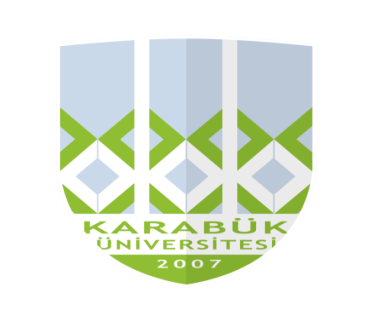 